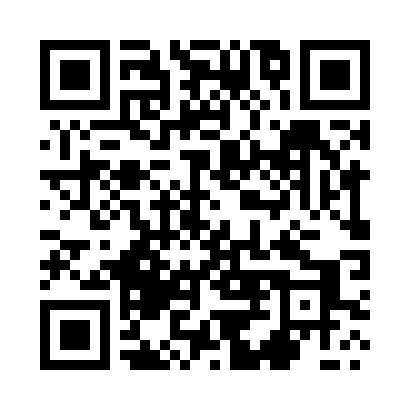 Prayer times for Oczkow, PolandMon 1 Apr 2024 - Tue 30 Apr 2024High Latitude Method: Angle Based RulePrayer Calculation Method: Muslim World LeagueAsar Calculation Method: HanafiPrayer times provided by https://www.salahtimes.comDateDayFajrSunriseDhuhrAsrMaghribIsha1Mon4:266:1912:475:157:159:022Tue4:236:1712:475:167:179:043Wed4:216:1512:465:177:189:064Thu4:186:1312:465:187:209:085Fri4:156:1112:465:197:219:106Sat4:136:0912:455:207:239:127Sun4:106:0712:455:217:259:148Mon4:076:0412:455:227:269:169Tue4:056:0212:455:237:289:1810Wed4:026:0012:445:247:299:2011Thu3:595:5812:445:267:319:2212Fri3:565:5612:445:277:329:2513Sat3:545:5412:435:287:349:2714Sun3:515:5212:435:297:359:2915Mon3:485:5012:435:307:379:3116Tue3:455:4812:435:317:389:3317Wed3:425:4612:435:327:409:3618Thu3:405:4412:425:337:429:3819Fri3:375:4212:425:347:439:4020Sat3:345:4012:425:357:459:4321Sun3:315:3812:425:367:469:4522Mon3:285:3612:425:377:489:4723Tue3:255:3412:415:387:499:5024Wed3:225:3212:415:397:519:5225Thu3:195:3012:415:407:529:5526Fri3:165:2912:415:417:549:5727Sat3:135:2712:415:427:5510:0028Sun3:105:2512:415:437:5710:0229Mon3:075:2312:405:437:5810:0530Tue3:045:2112:405:448:0010:08